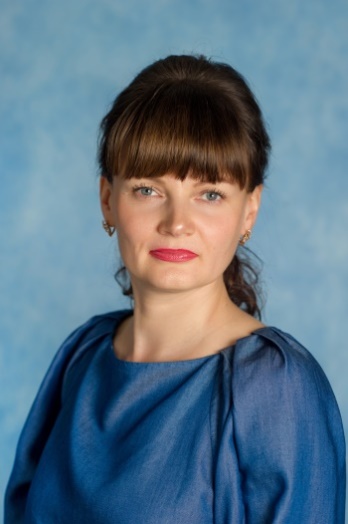 ПЕДАГОГ - ПСИХОЛОГСАМОФАЛОВА  НАТАЛЬЯ  ВЛАДИМИРОВНАКвалификация: первая кв. кат. Приказ Мин. обр. МО № 5957 от 16.11.2015гОбщий трудовой стаж: 26                                                                                     Педагогический стаж работы: 26                                                                     Образование: среднее- специальное, МПУ № 2, Квалификация: Воспитатель в дошкольных учреждениях Специальность «Дошкольное воспитание» , Диплом РТ 479390  от 21.06.1993г высшее, Сергиево-Посадский гуманитарный институт , Квалификация :Психолог, Специальность «Психология» Диплом ДВС 0751357 от 16.06.2000,                                                                                                                                 Курсы повышения квалификации:                                                                                                                            2019г «Организация инклюзивного образования в условиях реализации ФГОС ДО для детей с ОВЗ»,72 часа